Schreib das Land, die Nationalität und die Sprache.Schreib das Land, die Nationalität und die Sprache.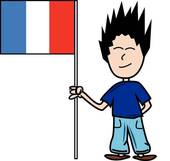 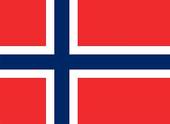 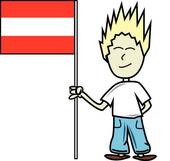 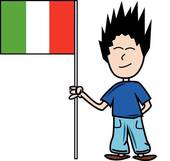 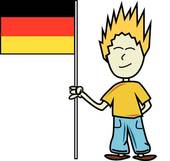 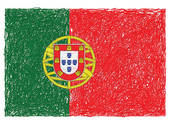 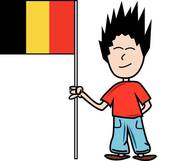 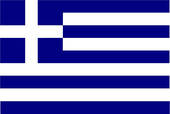 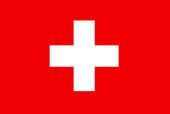 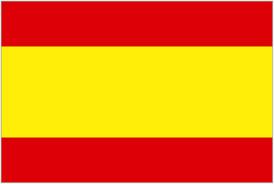 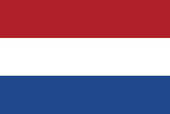 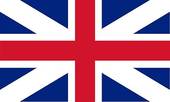 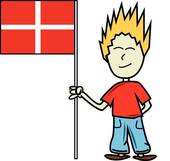 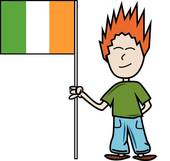 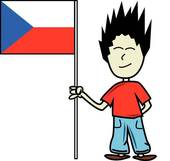 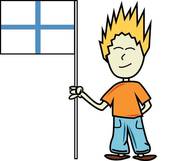 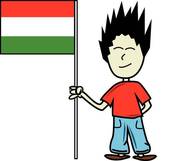 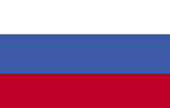 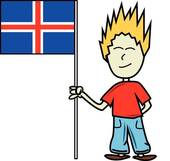 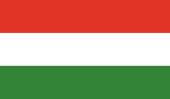 FRANKREICHFRANZOSE/FRANZÖSISCHNORWEGEN NORWEGER/NORWEGISCH ITALIEN ITALIENER/ITALIENISCH DEUTSCHLANDDEUTSCHER/DEUTSCHPORTUGALPORTUGIESE/PORTUGIESISCHBELGIEN BELGIER/ FRANZÖSISCHÖSTERREICHÖSTERREICHER/DEUTSCHGRIECHENLANDGRIECHE/GRIECHISCHSCHWEIZSCHWEIZER/ FRANZÖSISCHDEUTSCHSPANIENSPANIER/SPANISCHHOLLANDHOLLÄNDER/ HOLLÄNDISCHENGLANDENGLÄNDER/ENGLISCHDÄNEMARKDÄNE/ DÄNISCHIRLANDIRE/ ENGLISCHTSCHECHISCHE REPUBLIKTSCHECHE/TSCHECHISCHFINNLANDFINNE/ FINNISCHBULGARIENBULGARE/BULGARISCHRUSSLANDRUSSE/RUSSISCHISLANDISLÄNDER/ ENGLISCHUNGARNUNGAR/UNGARISCH